แบบสรุปรายงานผลการดำเนินงานตามยุทธศาสตร์แผนแม่บทส่งเสริมคุณธรรมแห่งชาติ ฉบับที่ 1 (พ.ศ. 2559 - 2564)ของคณะอนุกรรมการส่งเสริมคุณธรรมระดับกระทรวง จังหวัด กรุงเทพมหานคร และหน่วยงานที่ร่วมขับเคลื่อนแผนแม่บทฯส่วนที่ 1 ข้อมูลหน่วยงาน	ชื่อหน่วยงาน................................................................................................................................................	ชื่อ - สกุล ผู้ประสานงาน.........................................................สังกัด............................................................	โทรศัพท์.............................................................มือถือ.................................................................................	อีเมล.............................................................................................................................................................ส่วนที่ 2 ผลสำเร็จของการดำเนินงานที่สอดคล้องตามยุทธศาสตร์ส่วนที่ 3 คุณธรรมที่ปรับใช้ในสถานการณ์ COVID-19 (พอเพียง วินัย สุจริต จิตอาสา)	.................................................................................................................................................................................................................................................................................................................................................................................................................................................................................................................................ส่วนที่ 4 แนวทาง/แผนการขับเคลื่อนคุณธรรมในอนาคต	.................................................................................................................................................................................................................................................................................................................................................................................................................................................................................................................................___________________________________________________________________________ส่งแบบรายงานฯ พร้อมแนบไฟล์รูปภาพประกอบส่วนที่ 2 - 4 ต่างหาก จำนวนไม่เกิน 6 รูปไปยังกรมการศาสนา กระทรวงวัฒนธรรม  ทางไปรษณีย์อิเล็กทรอนิกส์  nmpc.dra@gmail.com ภายในวันที่  30 กันยายน  2564โทรศัพท์ 0 2209 3732 - 3 	 โทรสาร 0 2202 9628ดาวน์โหลดแบบฟอร์มฯ ได้ทางเว็บไซต์ http://www.nmpc.go.th เมนูคลังข้อมูลข้อมูลเอกสารหรือ สแกน QR-code ด้านล่าง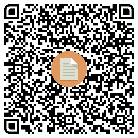 ติดตามข่าวสารได้ทาง กลุ่ม LINE ผู้ประสานงานการขับเคลื่อนแผนแม่บทส่งเสริมคุณธรรมแห่งชาติ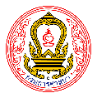 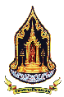 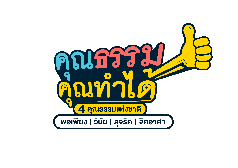 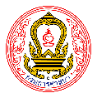 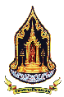 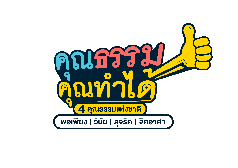 (ตัวอย่าง)แบบสรุปรายงานผลการดำเนินงานตามยุทธศาสตร์แผนแม่บทส่งเสริมคุณธรรมแห่งชาติ ฉบับที่ 1 (พ.ศ. 2559 - 2564)ของคณะอนุกรรมการส่งเสริมคุณธรรมระดับกระทรวง จังหวัด กรุงเทพมหานคร และหน่วยงานที่ร่วมขับเคลื่อนแผนแม่บทฯส่วนที่ 1 ข้อมูลหน่วยงาน	ชื่อหน่วยงาน................................................................................................................................................	ชื่อ - สกุล ผู้ประสานงาน.........................................................สังกัด............................................................	โทรศัพท์.............................................................มือถือ.................................................................................	อีเมล.............................................................................................................................................................ส่วนที่ 2 ผลสำเร็จของการดำเนินงานที่สอดคล้องตามยุทธศาสตร์ส่วนที่ 3 คุณธรรมที่ปรับใช้ในสถานการณ์ COVID-19 (พอเพียง วินัย สุจริต จิตอาสา)	ส่งเสริมด้านความมีจิตอาสา (หรือด้านอื่น ๆ) ให้บุคลากรมีความเอื้อเฟื้อเผื่อแผ่ รู้จักแบ่งปันช่วยเหลือผู้อื่น โดยเฉพาะบุคลากรทางการแพทย์และสาธารณสุข จัดกิจกรรมแบ่งปันอาหาร เครื่องอุปโภคบริโภค 
ให้การสนับสนุน และขวัญกำลังใจแก่สมาชิกขององค์กร ชุมชน ช่วยเหลือประชาชนที่ได้รับผลกระทบ
ในสถานการณ์การแพร่ระบาดของโรคติดเชื้อไวรัสโคโรนา ๒๐๑๙ (COVID – ๑๙) อย่างต่อเนื่องส่วนที่ 4 แนวทาง/แผนการขับเคลื่อนคุณธรรมในอนาคต 	นโยบายของคณะอนุกรรมการส่งเสริมคุณธรรมฯ จะขยายผลสู่เป้าหมายระดับเด็กและเยาวชน 
โดยให้การสนับสนุนสร้างจิตอาสาเพื่อเป็นวิทยากรส่งเสริมคุณธรรมในกลุ่มเป้าหมายดังกล่าว ช่วยสร้างเครือข่ายวิทยากรในพื้นที่เพิ่มมากขึ้น  สนับสนุนเปิดเวทีให้องค์กร ชุมชน หรือบุคคล ได้มีโอกาสแสดงผลงานเป็นรูปธรรม เพื่อสร้างแรงกระตุ้นและความตระหนักแก่คนในพื้นที่ ให้ทุกคนทำความดีจากจิตสำนึก ละอายในการกระทำชั่ว และไม่เพิกเฉยเมื่อพบการกระทำผิดยุทธศาสตร์ผลสำเร็จของการดำเนินงานตามตัวชี้วัด(รายงานในภาพรวมของหน่วยงาน)หมายเหตุ1 วางระบบรากฐาน
การเสริมสร้างคุณธรรม
ในสังคมไทย(ตัวชี้วัดความสำเร็จ) องค์กรของท่าน
มีส่วนร่วมในการส่งเสริมคุณธรรม เช่น กำหนดนโยบายการส่งเสริมคุณธรรมภายในองค์กร วางแผน จัดกิจกรรมเสริมสร้างปลูกฝังคุณธรรมและวัฒนธรรมประเพณีที่ดีงามแก่สังคม ยกย่องเชิดชูองค์กรและบุคคล
ผู้มีผลงานดีเด่นด้านส่งเสริมคุณธรรม2 สร้างความเข้มแข็ง
ในระบบการบริหารจัดการด้านการส่งเสริมคุณธรรมให้เป็นเอกภาพ(ตัวชี้วัดความสำเร็จ) องค์กรของท่าน
มีระบบกำกับติดตามและประเมินผลการดำเนินงานส่งเสริมคุณธรรมและความสมานฉันท์ในมิติต่าง ๆ/ มีหลักสูตรและบุคลากรทำหน้าที่ส่งเสริมคุณธรรม / 
มีระบบบริหารจัดการองค์ความรู้การส่งเสริมคุณธรรม / มีการวิจัยและพัฒนามาตรฐานการส่งเสริมคุณธรรม / มีระบบและกลไกสนับสนุนส่งเสริมคุณธรรมข้าราชการ ในภาคราชการ / สนับสนุนงบประมาณดำเนินงานส่งเสริมคุณธรรม / เกิดความสมานฉันท์ในสังคม3 สร้างเครือข่าย
ความร่วมมือ
ในการส่งเสริมคุณธรรม(ตัวชี้วัดความสำเร็จ) จำนวนองค์กรเข้าร่วมเป็นภาคีเครือข่ายเพิ่มขึ้น อาทิ โรงเรียน ชมรม สมาคม ศูนย์ศึกษาพระพุทธศาสนาวันอาทิตย์ หรือหน่วยเผยแพร่คุณธรรมในศาสนาต่าง ๆ / มีภาคีเครือข่ายส่งเสริมคุณธรรมดีเด่นระดับชาติ-จังหวัด-อำเภอ-ท้องถิ่น / ภาคธุรกิจมีมาตรการจูงใจด้านการเงินและการคลังสำหรับธุรกิจ
ที่ดำเนินการส่งเสริมคุณธรรม /
มีกองทุนสนับสนุนการส่งเสริมคุณธรรม4 ส่งเสริมให้ประเทศไทยเป็นแบบอย่างด้านคุณธรรมในประชาคมอาเซียนและประชาคมโลก(ตัวชี้วัดความสำเร็จ) ประชาคมอาเซียนร่วมกันจัดกิจกรรมเสริมสร้างคุณธรรม วัฒนธรรมประเพณี และรักษาสิ่งแวดล้อม / มีศูนย์เรียนรู้ทางศาสนา ศิลปะ และวัฒนธรรมเพื่อความรู้สู่ประชาคมอาเซียน / มีศูนย์ศาสนิกสัมพันธ์แห่งอาเซียนส่วนกลาง(กระทรวง/กรุงเทพมหานคร/หน่วยงานที่เกี่ยวข้อง)ส่วนภูมิภาค(สำนักงานวัฒนธรรมจังหวัด 76 จังหวัด)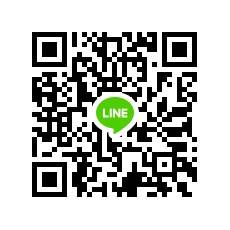 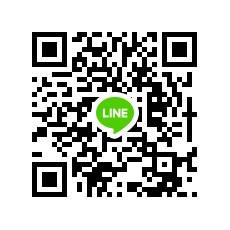 ยุทธศาสตร์ผลสำเร็จของการดำเนินงานตามตัวชี้วัด(รายงานในภาพรวมของหน่วยงาน)หมายเหตุ1 วางระบบรากฐาน
การเสริมสร้างคุณธรรม
ในสังคมไทยคณะอนุกรรมการส่งเสริมคุณธรรมฯ ขับเคลื่อน
แผนฯ ระดับชาติสู่การปฏิบัติ นำมากำหนดเป็นนโยบาย และจัดทำแผนงาน กิจกรรมส่งเสริมคุณธรรม โดยประสานงานร่วมกับหน่วยงานทั้งภาครัฐและเอกชนที่เป็นภาคีเครือข่าย มีการประสานภาคีเครือข่ายในการขับเคลื่อนและส่งเสริมคุณธรรมร่วมกันในระดับจังหวัดสู่อำเภอ(ตัวชี้วัดความสำเร็จ) องค์กรของท่าน
มีส่วนร่วมในการส่งเสริมคุณธรรม เช่น กำหนดนโยบายการส่งเสริมคุณธรรมภายในองค์กร วางแผน จัดกิจกรรมเสริมสร้างปลูกฝังคุณธรรมและวัฒนธรรมประเพณีที่ดีงามแก่สังคม ยกย่องเชิดชูองค์กรและบุคคล
ผู้มีผลงานดีเด่นด้านส่งเสริมคุณธรรม2 สร้างความเข้มแข็ง
ในระบบการบริหารจัดการด้านการส่งเสริมคุณธรรมให้เป็นเอกภาพพัฒนาระบบการบริหารจัดการทางวิชาการมาตรฐานการส่งเสริมคุณธรรม จัดทำหลักสูตรอบรมส่งเสริมคุณธรรมให้แก่บุคลากร และมีการประชุมติดตามประเมินผลการส่งเสริมคุณธรรมอย่างต่อเนื่อง 
เพื่อทบทวนปัญหา อุปสรรค ผลสำเร็จ และจัดทำฐานข้อมูลเชื่อมโยงผลการดำเนินงานของภาคีเครือข่ายเผยแพร่ทางเว็บไซต์หน่วยงาน (ตัวชี้วัดความสำเร็จ) องค์กรของท่าน
มีระบบกำกับติดตามและประเมินผลการดำเนินงานส่งเสริมคุณธรรมและความสมานฉันท์ในมิติต่าง ๆ/ 
มีหลักสูตรและบุคลากรทำหน้าที่ส่งเสริมคุณธรรม / มีระบบบริหารจัดการองค์ความรู้การส่งเสริมคุณธรรม / มีการวิจัยและพัฒนามาตรฐานการส่งเสริมคุณธรรม / มีระบบและกลไกสนับสนุนส่งเสริมคุณธรรมข้าราชการ ในภาคราชการ / สนับสนุนงบประมาณดำเนินงานส่งเสริมคุณธรรม / เกิดความสมานฉันท์ในสังคม3 สร้างเครือข่าย
ความร่วมมือในการส่งเสริมคุณธรรมขยายภาคีเครือข่ายความร่วมมือระหว่างผู้นำ สร้างความเข้มแข็งของชุมชน และบวรในพื้นที่ พัฒนาความรู้ความสามารถของผู้นำ เกิดทุนทางวัฒนธรรรมที่แข็งแกร่ง นำคุณธรรม ๔ ประการมาใช้ในการพัฒนาองค์กร ลดปัญหายาเสพติด การติดเกมในเยาวชน รักษาภูมิปัญญาท้องถิ่น สำนึกรักบ้านเกิด  ยกระดับเศรษฐกิจ และความร่วมมือร่วมใจของคนในพื้นที่(ตัวชี้วัดความสำเร็จ) จำนวนองค์กรเข้าร่วมเป็นภาคีเครือข่ายเพิ่มขึ้น อาทิ โรงเรียน ชมรม สมาคม ศูนย์ศึกษาพระพุทธศาสนาวันอาทิตย์ หรือหน่วยเผยแพร่คุณธรรมในศาสนาต่าง ๆ / 
มีภาคีเครือข่ายส่งเสริมคุณธรรมดีเด่นระดับชาติ-จังหวัด-อำเภอ-ท้องถิ่น / ภาคธุรกิจมีมาตรการจูงใจด้านการเงินและการคลังสำหรับธุรกิจที่ดำเนินการส่งเสริมคุณธรรม / มีกองทุนสนับสนุนการส่งเสริมคุณธรรม4 ส่งเสริมให้ประเทศไทยเป็นแบบอย่างด้านคุณธรรมในประชาคมอาเซียนและประชาคมโลกจัดกิจกรรมสร้างความสัมพันธ์ และความร่วมมือส่งเสริมคุณธรรมร่วมกัน ผ่านกิจกรรมงานประเพณีและวัฒนธรรมกับประเทศเพื่อนบ้าน(ตัวชี้วัดความสำเร็จ) ประชาคมอาเซียนร่วมกันจัดกิจกรรมเสริมสร้างคุณธรรม วัฒนธรรมประเพณี และรักษาสิ่งแวดล้อม / มีศูนย์เรียนรู้ทางศาสนา ศิลปะ และวัฒนธรรมเพื่อความรู้สู่ประชาคมอาเซียน / มีศูนย์
ศาสนิกสัมพันธ์แห่งอาเซียน